от 08 ноября 2023 года №84 Об аннулировании адресов.В соответствии с пунктом 21части 1 статьи 1, статьи 14 Федерального закона от 06.10.2003 г. № 131-ФЗ «Об общих принципах организации местного самоуправления в Российской Федерации», от 28.12.2014 г.  № 443-ФЗ «О федеральной информационной адресной системе и о внесении изменений в Федеральный закон «Об общих принципах организации местного самоуправления в Российской Федерации», Постановлением Правительства РФ от 19 ноября 2014 г. N 1221 "Об утверждении Правил присвоения, изменения и аннулирования адресов", Семисолинская сельская администрация Моркинского муниципального района Республики Марий Эл п о с т а н о в л я е т:В связи с прекращением существования объекта адресации аннулировать адреса:     - 425142, Российская Федерация, Республика Марий Эл, муниципальный район Моркинский, сельское поселение Семисолинское, деревня Нижняя, улица Карла Маркса, дом 14.    - 425142, Российская Федерация, Республика Марий Эл, муниципальный район Моркинский, сельское поселение Семисолинское, деревня Нижняя, улица Ленина, дом 2а.    - 425142, Российская Федерация, Республика Марий Эл, муниципальный район Моркинский, сельское поселение Семисолинское, деревня Нижняя, улица Ленина, дом 3.    - 425142, Российская Федерация, Республика Марий Эл, муниципальный район Моркинский, сельское поселение Семисолинское, деревня Нижняя, улица Ленина, дом 13.    - 425142, Российская Федерация, Республика Марий Эл, муниципальный район Моркинский, сельское поселение Семисолинское, деревня Нижняя, улица Ленина, дом 28.    - 425142, Российская Федерация, Республика Марий Эл, муниципальный район Моркинский, сельское поселение Семисолинское, деревня Нижняя, улица Ленина, дом 40.    - 425142, Российская Федерация, Республика Марий Эл, муниципальный район Моркинский, сельское поселение Семисолинское, деревня Нижняя, улица Ленина, дом 44.    - 425142, Российская Федерация, Республика Марий Эл, муниципальный район Моркинский, сельское поселение Семисолинское, деревня Нижняя, улица Ленина, дом 46.    - 425142, Российская Федерация, Республика Марий Эл, муниципальный район Моркинский, сельское поселение Семисолинское, деревня Нижняя, улица Ленина, дом 51.    - 425142, Российская Федерация, Республика Марий Эл, муниципальный район Моркинский, сельское поселение Семисолинское, деревня Нижняя, улица Ленина, дом 53.    - 425142, Российская Федерация, Республика Марий Эл, муниципальный район Моркинский, сельское поселение Семисолинское, деревня Нижняя, улица Ленина, дом 55.    - 425142, Российская Федерация, Республика Марий Эл, муниципальный район Моркинский, сельское поселение Семисолинское, деревня Нижняя, улица Ленина, дом 59.    - 425142, Российская Федерация, Республика Марий Эл, муниципальный район Моркинский, сельское поселение Семисолинское, деревня Нижняя, улица Ленина, дом 61. - 425142, Российская Федерация, Республика Марий Эл, муниципальный район Моркинский, сельское поселение Семисолинское, деревня Нижняя улица Кирова, дом 8.     - 425142, Российская Федерация, Республика Марий Эл, муниципальный район Моркинский, сельское поселение Семисолинское, деревня Нижняя, улица Кирова, дом 10.    - 425142, Российская Федерация, Республика Марий Эл, муниципальный район Моркинский, сельское поселение Семисолинское, деревня Нижняя, улица Кирова, дом 11.       2. Внести изменения в федеральную информационную адресную систему (ФИАС).  3. Контроль за исполнением настоящего постановления оставляю за собой. Глава Семисолинской сельской администрации                                                      В.В.КонстантиновРОССИЙ ФЕДЕРАЦИЙМАРИЙ ЭЛ РЕСПУБЛИКАМОРКО МУНИЦИПАЛЬНЫЙ РАЙОНЫНСЕМИСОЛА  ЯЛЫСЕАДМИНИСТРАЦИЙПУНЧАЛ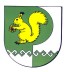 РОССИЙСКАЯ ФЕДЕРАЦИЯРЕСПУБЛИКА МАРИЙ ЭЛМОРКИНСКИЙМУНИЦИПАЛЬНЫЙ РАЙОН СЕМИСОЛИНСКАЯ СЕЛЬСКАЯ АДМИНИСТРАЦИЯПОСТАНОВЛЕНИЕ